ROUTES & ROOTSAnswer the questions below on your own paper.  The questions can be answered in point form.  If you do not know information then you can say that you don’t know.  If you don’t know the answer then write down questions you have about that information.  Part 1.  Gathering informationWHAT ARE YOUR ROOTS? (you will use the family tree and written information to show this)A. Who are your family?	a. parents/siblings/grandparents/ancestorsB. What is your cultural heritage/background?a. on your mom’s side of the family?b. on your dad’s side of the family?c. of your ancestors?             C.  Other information                          a.  Do you have a clan or crest?                          b.  Do you have a family crest?                           c.  Any other interesting or important facts that you are willing to share about                                 your cultural background?-2. WHAT WAS YOUR ROUTE?  (You will need to use maps to show this)A. Where did your family originally come from before getting to Prince Rupert?	a. What countries/cities/villages do they come from?B.  How did your family end up in Canada?   a.  What routes did your family/ancestors take to get here? (use maps as needed)     	C.  How did your family end up in Prince Rupert?      a.  What routes did your family/ancestors take to get here? (use maps as needed)            3. HOW HAVE YOUR ROOTS AND ROUTES (BACKGROUND/HERITAGE/FAMILY) SHAPED THE PERSON YOU ARE TODAY?	A.  Has it made you a stronger person?	B.  Has it made you want to know more about your background?	C.  Has it made you proud?	D.  Other ways it has affected you?Part 2. Sharing the informationAfter answering the questions you will be sharing the information with the class on the papers provided to you.  Marks for this activity will be based on your completion of the questions and your sharing of the information with the class.  If there is not enough room on the paper put the additional information on the back of the sheet or attach another piece of paper with the additional information.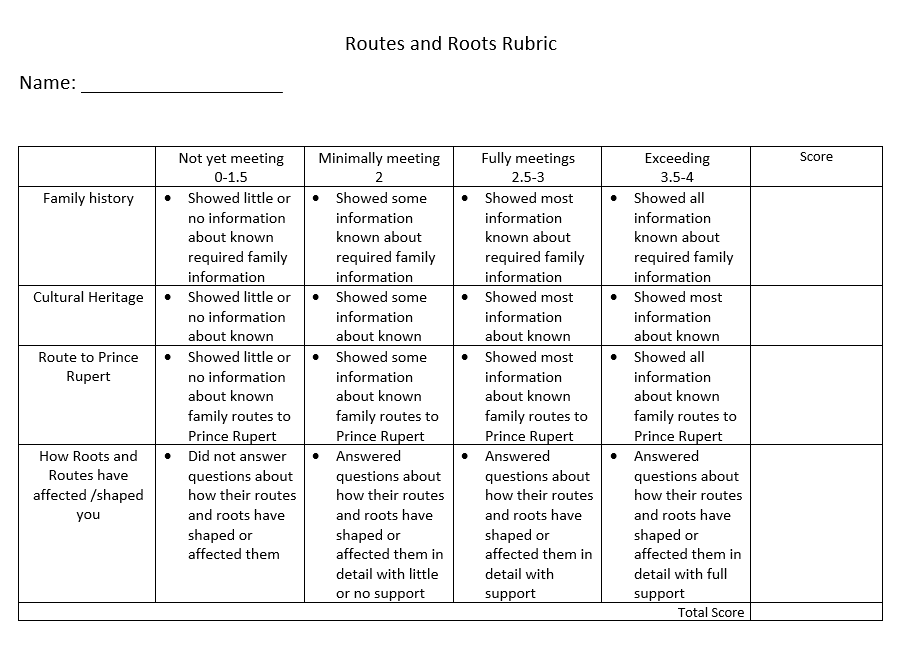 